Odhláška ze zájmového útvaru, školní družiny / žádost o vrácení poměrné části úhradyÚčastníkZástupcePřípadný přeplatek bude vrácen na číslo účtu, ze kterého byla platba přijata. V jiném případě uveďte aktuální číslo účtu _______________________________				_____________________________Datum a podpis zákonného zástupce				Datum a podpis zaměstnance DDM, 								který odhlášku převzalVyplní DDM a ŠDOdhláška ze:                                      zájmového kroužku                                  školní družiny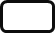 Odhláška ze:                                      zájmového kroužku                                  školní družinyNázev kroužkuŠkolní rok                     Důvod odhlášeníČíslo přihlášky (variabilní symbol)                                                                                 vyplní DDMJméno a příjmení (povinný údaj)Rodné číslo (povinný údaj)Adresa (povinný údaj)Jméno a příjmení (povinný údaj)Telefon - povinný údajE-mail – povinný údajKe dni odhlášení eviduje DDM úhradu ve výšiPřeplatekNedoplatek